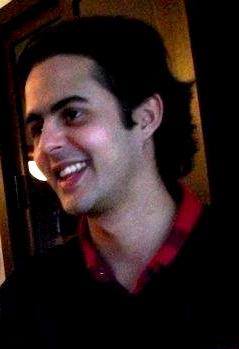 Professional profileOver 10 years of experience in the translation sectorCareer path between Colombia, Germany, Hungary and the United KingdomApproaches: editorial management, education and fiction writingExtensive experience in linguistics and literatureEnglishGermanSpeaking	Writing	Listening	Reading	Speaking	Writing	Listening	Reading	Experiencefreelancer	2007 – PresentIndependentImpact: Writer/Translator/Proofreader/Transcriber/Content ManagerUniversidad de antioquia Medellín.	2014 –2015University teacherImpact: Research and teaching position. Comics theory and practiceeditorial gotama. medellín                                            April 2013 – May2015DirectorImpact: To provide translation and web content services for a diversity of industries.	langwest language school. hungary	2011 –2013English, German, and Spanish teacherImpact: Language teaching position.content manager	2010 –2011Verdeate.comImpact: To provide and manage web contentone medellín S.A.S.                                                      April 2010 – October 2010Editor in chiefImpact: Content creation and public relationshipsomni facilities plc.                                                                           2006 – 2007HousekeepingImpact: Customer Service in Melia White House. Tourism and Housekeeping. English Spanish interpretation for guestsEducationUniversidad de antioquia.                                                       2016BA in Humanities and Spanish Language.hEINRICH HEINE UNIVERSITÄT                                                      2010German as a foreign language (DaF)UNIVERSITÄT LEIPZIG                                                                      2012Translation and interpretation PublicationsUniverso Centro no. 43 – Cuadros Magiares: Budapest. Periódico Nexos de EAFIT – Humanos Demasiado Humanos, Del Sexo y Otros Placeres Industrializados, Cuerpo y Consciencia 2045, and El Arte Secuencial. Periódico Generación de El Colombiano, Serás un Rey Magiar, 28 de septiembre 2014. La falsificación y la imitación en el proceso creativo, por Glenn Gould. Revista Universidad de Antioquia no. 322, Oct-dic 2015.ResearchCOMICS IN THE HIGHER EDUCATION 